URNIK ZA PROGRAM NEMŠČINA ZA POPOLNE ZAČETNIKE (60 UR)NEMŠČINA ZA POPOLNE ZAČETNIKEPredavanja potekajo ob ponedeljkih, sredah po 3 šolske ure.Lokacija: OŠ Milojke Štrukelj in Ljudska univerza Nova Gorica.Program je brezplačen za udeležence v projektu: »Pridobivanje temeljnih in poklicnih kompetenc od 2018 do 2022«. 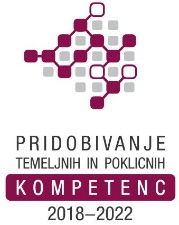 Zap. št. srečanjaDAN V TEDNUDATUMURASREDA - LUNG8. 1. 202017.00 – 19.15PONEDELJEK13. 1. 202017.00 – 19.15SREDA - LUNG15. 1. 202017.00 – 19.15PONEDELJEK20. 1. 202017.00 – 19.15SREDA22. 1. 202017.00 – 19.15PONEDELJEK27. 1. 202017.00 – 19.15SREDA29. 1. 202017.00 – 19.15PONEDELJEK3. 2. 202017.00 – 19.15SREDA5. 2. 202017.00 – 19.15PONEDELJEK10. 2. 202017.00 – 19.15SREDA12. 2. 202017.00 – 19.15PONEDELJEK24. 2. 202017.00 – 19.15SREDA26. 2. 202017.00 – 19.15PONEDELJEK2. 3. 202017.00 – 19.15SREDA4. 3. 202017.00 – 19.15PONEDELJEK - LUNG9. 3. 202017.00 – 19.15SREDA11. 3. 202017.00 – 19.15PONEDELJEK – LUNG18. 5. 202017.00 – 19.15SREDA – LUNG20. 5. 202017.00 – 19.15PONEDELJEK - LUNG25. 5. 202017.00 – 19.15